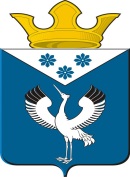 Российская ФедерацияСвердловская областьГлава муниципального образованияБаженовское сельское поселениеПОСТАНОВЛЕНИЕот 05.10.2020  г.                                              № 114с.БаженовскоеОб утверждении перечня должностных лиц органов местного самоуправления муниципального образования Баженовское сельское поселение, уполномоченных составлять протоколы об административных правонарушениях в соответствии с Законом Свердловской области от 14.06.2005г. № 52-ОЗ «Об административных правонарушениях на территории Свердловской области» на территории МО Баженовское сельское поселениеВ соответствии с Законом Свердловской области от 27 декабря 2010 года N 116-ОЗ "О наделении органов местного самоуправления муниципальных образований, расположенных на территории Свердловской области, государственным полномочием Свердловской области по определению перечня должностных лиц, уполномоченных составлять протоколы об административных правонарушениях, предусмотренных законом Свердловской области", Законом Свердловской области от 14.06.2005 N 52-ОЗ  "Об административных правонарушениях на территории Свердловской области" (ред. от 04.08.2020), руководствуясь Уставом МО Баженовское сельское поселение, ПОСТАНОВЛЯЮ:1.Утвердить перечень должностных лиц органов местного самоуправления муниципального образования Баженовское сельское поселение, уполномоченных составлять протоколы об административных правонарушениях, предусмотренных Законом Свердловской области от 14.06.2005 N 52-ОЗ "Об административных правонарушениях на территории Свердловской области", на территории МО Баженовское сельское поселение (прилагается).2.Постановление Главы муниципального образования Баженовское сельское поселение от 15.04.2016 г. № 94 «Об утверждении перечня должностных лиц органов местного самоуправления муниципального образования Баженовское сельское поселение, уполномоченных составлять протоколы об административных правонарушениях в соответствии с Законом Свердловской области от 14.06.2005г. №52-ОЗ «Об административных правонарушениях на территории Свердловской области» (с изменениями от 30.12.2019 № 178)  признать утратившим силу.3.Настоящее Постановление опубликовать в газете "Вести Баженовского сельского поселения" и на официальном сайте администрации муниципального образования Баженовское сельское поселение в сети Интернет http://bajenovskoe.ru.4. Контроль за выполнением настоящего Постановления оставляю за собой.И.о. главы муниципального образованияБаженовское сельское поселение                                                            С.М.СпиринУтверждён:Постановлением Главы муниципального образованияБаженовское сельское поселениеот 05.10.2020.г.№ 114ПЕРЕЧЕНЬДОЛЖНОСТНЫХ ЛИЦ ОРГАНОВ МЕСТНОГО САМОУПРАВЛЕНИЯМУНИЦИПАЛЬНОГО ОБРАЗОВАНИЯ БАЖЕНОВСКОЕ СЕЛЬСКОЕ ПОСЕЛЕНИЕ, УПОЛНОМОЧЕННЫХСОСТАВЛЯТЬ ПРОТОКОЛЫ ОБ АДМИНИСТРАТИВНЫХ ПРАВОНАРУШЕНИЯХ,ПРЕДУСМОТРЕННЫХ ЗАКОНОМ СВЕРДЛОВСКОЙ ОБЛАСТИОТ 14.06.2005 N 52-ОЗ "ОБ АДМИНИСТРАТИВНЫХ ПРАВОНАРУШЕНИЯХНА ТЕРРИТОРИИ СВЕРДЛОВСКОЙ ОБЛАСТИ", НА ТЕРРИТОРИИМО БАЖЕНОВСКОЕ СЕЛЬСКОЕ ПОСЕЛЕНИЕ         Обязанности по составлению протоколов об административных правонарушениях возложить на следующих должностных лиц органов местного самоуправления муниципального  образования Баженовское сельское поселение:об административных правонарушениях, предусмотренных пунктом 2 статьи 4-2 Закона Свердловской области от 14 июня 2005 года № 52-ОЗ «Об административных правонарушениях на территории Свердловской области» (далее - Закон):Глава муниципального образования Баженовское сельское поселение;заместитель Главы администрации муниципального образования Баженовское сельское поселение (по социальным вопросам);об административных правонарушениях, предусмотренных статьей 5 Закона:Глава муниципального образования Баженовское сельское поселение;заместитель Главы администрации муниципального образования Баженовское сельское поселение (по социальным вопросам);об административных правонарушениях, предусмотренных пунктом 2 статьи 6, пунктом 3 Закона: заместитель Главы администрации муниципального образования Баженовское сельское поселение (по вопросам жилищно-коммунального хозяйств);ведущий специалист администрации муниципального образования Баженовское сельское поселение (по муниципальному имуществу и жилищным вопросам);об административных правонарушениях, предусмотренных статьей 9 Закона:Глава муниципального образования Баженовское сельское поселение;заместитель Главы администрации муниципального образования Баженовское сельское поселение (по вопросам жилищно-коммунального хозяйства);ведущий специалист администрации муниципального образования Баженовское сельское поселение (по муниципальному имуществу и жилищным вопросам);об административных правонарушениях, предусмотренных статьями 10 , 10-2, 10-3 Закона: Глава муниципального образования Баженовское сельское поселение;заместитель Главы администрации муниципального образования Баженовское сельское поселение (по социальным вопросам);об административных правонарушениях, предусмотренных статьей 11-1 Закона:Глава муниципального образования Баженовское сельское поселение;заместитель Главы администрации муниципального образования Баженовское сельское поселение (по вопросам жилищно-коммунального хозяйства);об административных правонарушениях, предусмотренных статьями 12, 13, 13-1 Закона:Глава муниципального образования Баженовское сельское поселение;заместитель Главы администрации муниципального образования Баженовское сельское поселение (по вопросам жилищно-коммунального хозяйства);ведущий специалист администрации муниципального образования Баженовское сельское поселение (по муниципальному имуществу и жилищным вопросам);Должностные лица, уполномоченные составлять протоколы об административных правонарушениях, предусмотренных статьями 14, 14-1 Закона:заместитель Главы администрации муниципального образования Баженовское сельское поселение (по социальным вопросам);ведущий специалист администрации муниципального образования Баженовское сельское поселение (по муниципальному имуществу и жилищным вопросам);об административных правонарушениях, предусмотренных статьями  15, 16  Закона:Глава муниципального образования Баженовское сельское поселение;заместитель Главы администрации муниципального образования Баженовское сельское поселение (по социальным вопросам);ведущий специалист администрации муниципального образования (по муниципальному имуществу и жилищным вопросам);специалисты 1 категории администрации муниципального образования Баженовское сельское поселение (по работе с населением сельских территорий);об административных правонарушениях, предусмотренных статьями 17, 18, 19 Закона: Глава муниципального образования Баженовское сельское поселение;заместитель Главы администрации муниципального образования Баженовское сельское поселение (по вопросам жилищно-коммунального хозяйства);специалисты 1 категории администрации муниципального образования Баженовское сельское поселение (по работе с населением сельских территорий);об административных правонарушениях, предусмотренных статьями 21, 22 Закона: заместитель Главы администрации муниципального образования Баженовское сельское поселение (по вопросам жилищно-коммунального хозяйства);ведущий специалист администрации муниципального образования Баженовское сельское поселение (по экономическим вопросам);об административных правонарушениях, предусмотренных статьями 30, 31 Закона:Председатель Думы муниципального образования Баженовское сельское поселение;об административных правонарушениях, предусмотренных статьей 33 Закона: Глава муниципального образования Баженовское сельское поселение;заместитель Главы администрации муниципального образования Баженовское сельское поселение (по социальным вопросам);заместитель Главы администрации муниципального образования Баженовское сельское поселение (по вопросам жилищно-коммунального хозяйств);об административных правонарушениях, предусмотренных статьей 34:Главы администрации муниципального образования Баженовское сельское поселение;заместитель Главы администрации муниципального образования Баженовское сельское поселение  по социальным вопросам);заместитель Главы администрации муниципального образования Баженовское сельское поселение (по вопросам жилищно-коммунального хозяйств);об административных правонарушениях, предусмотренных статьей 34-1:Глава муниципального образования Баженовское сельское поселение;заместитель Главы администрации муниципального образования Баженовское сельское поселение (по социальным вопросам);заместитель Главы администрации муниципального образования Баженовское сельское поселение (по вопросам жилищно-коммунального хозяйств)об административных правонарушениях, предусмотренных статьей 35 Закона:Глава муниципального образования Баженовское сельское поселение;об административных правонарушениях, предусмотренных статьей 37 Закона:Глава муниципального образования Баженовское сельское поселение;заместитель Главы администрации муниципального образования Баженовское сельское поселение (по социальным вопросам);об административных правонарушениях, предусмотренных статьей 40 Закона:Глава муниципального образования Баженовское сельское поселение;заместитель Главы администрации муниципального образования Баженовское сельское поселение (по вопросам жилищно-коммунального хозяйства);19.  об административных правонарушениях, предусмотренных статьей 40-1 Закона:Глава муниципального образования Баженовское сельское поселение;заместитель Главы администрации муниципального образования Баженовское сельское поселение (по вопросам жилищно-коммунального хозяйства);    20.  об административных правонарушениях, предусмотренных статьей 40-2 Закона:Глава муниципального образования Баженовское сельское поселение;заместитель Главы администрации муниципального образования Баженовское сельское поселение (по вопросам жилищно-коммунального хозяйства);21. об административных правонарушениях, предусмотренных статьей 41 Закона: Глава администрации муниципального образования Баженовское сельское поселение;заместитель Главы администрации муниципального образования Баженовское сельское поселение (по социальным вопросам);